INDICAÇÃO Nº 4435/2017Indica ao Poder Executivo Municipal a roçagem de mato em área pública, localizada na Rua Almirante Barroso, próximo ao Ginásio de Esporte, no Bairro Parque Residencial Frezarim.Excelentíssimo Senhor Prefeito Municipal, Nos termos do Art. 108 do Regimento Interno desta Casa de Leis, dirijo-me a Vossa Excelência para indicar que, por intermédio do Setor competente, promova a roçagem de mato em área pública, localizada na Rua Almirante Barroso, próximo ao Ginásio de Esporte, no Bairro Parque Residencial Frezarim.Justificativa:Este vereador foi procurado por munícipes, informando que o local está com muito mato, atrapalhando a visibilidade de motoristas que trafegam no local, bem como causa insegurança aos moradores que residem ali próximo.Plenário “Dr. Tancredo Neves”, em 09 de maio de 2.017.                                Carlos Fontes -vereador-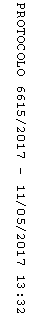 